         KAPAP                                                                  ПОСТАНОВЛЕНИЕ____ август  2016 й.                        № ______                    ____ августа .О внесении изменений в Постановление Администрации сельского поселения Первомайский  сельсовет муниципального района Янаульский район Республики Башкортостан от 04 декабря  2015 года № 38  «Об утверждении Программы  «Профилактика терроризма и экстремизма в сельском поселении Первомайский сельсовет муниципального района Янаульский район Республики Башкортостан на 2016-2018 годы» 	В целях приведения нормативных правовых актов в соответствие с действующим федеральным и республиканским законодательством Администрация  сельского поселения Первомайский сельсовет муниципального района Янаульский район Республики Башкортостан п о с т а н о в л я е т:1. Перечень мероприятий  Программы «Профилактика терроризма и экстремизма в сельском поселении Первомайский сельсовет муниципального района Янаульский район Республики Башкортостан на 2016-2018 годы»  изложить в новой редакции (прилагается).         2. Обнародовать данное постановление на информационном стенде Администрации сельского поселения Первомайский сельсовет муниципального района Янаульский район Республики Башкортостан, по адресу: 452825, РБ, Янаульский район, с. Сусады-Эбалак, пл. Комсомольская д. 2 и разместить на  сайте  сельского поселения Первомайский сельсовет муниципального района Янаульский район Республики Башкортостан по адресу: http://sppervomai.ru       3. Контроль за исполнением настоящего постановления  оставляю за собой.Главасельского поселения                                                         В. В. Зворыгин                                                                                                                                Перечень мероприятий ПрограммыУправляющий делами                                                                                                                                            А. И. ИзибаеваБАШKОРТОСТАН  РЕСПУБЛИКАHЫЯNАУЫЛ  РАЙОНЫМУНИЦИПАЛЬ РАЙОНЫНЫN ПЕРВОМАЙ  АУЫЛБИЛEМEHЕ  ХАКИМИEТЕ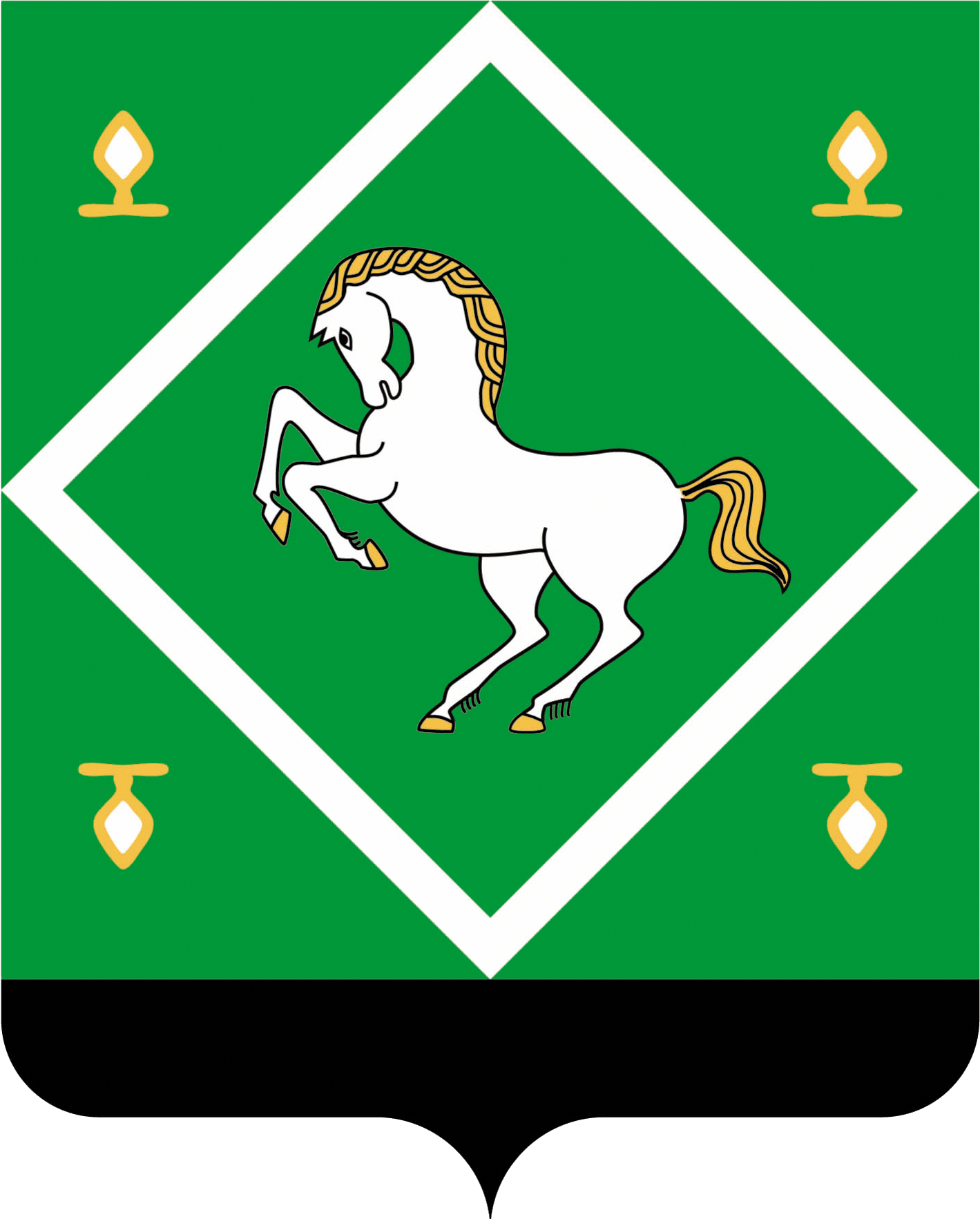 АДМИНИСТРАЦИЯСЕЛЬСКОГО ПОСЕЛЕНИЯПЕРВОМАЙСКИЙ СЕЛЬСОВЕТМУНИЦИПАЛЬНОГО  РАЙОНАЯНАУЛЬСКИЙ РАЙОН РЕСПУБЛИКИ БАШКОРТОСТАН№ п/пНаименование мероприятияИсполнительСрок исполнения (год)Источники и объем финансированияИсточники и объем финансирования№ п/пНаименование мероприятияИсполнительСрок исполнения (год)Источники финансированияОбъем финансирования (рублей)1234561. Информационно-пропагандистское направление профилактики терроризма и экстремизма1. Информационно-пропагандистское направление профилактики терроризма и экстремизма1. Информационно-пропагандистское направление профилактики терроризма и экстремизма1. Информационно-пропагандистское направление профилактики терроризма и экстремизма1. Информационно-пропагандистское направление профилактики терроризма и экстремизма1. Информационно-пропагандистское направление профилактики терроризма и экстремизма1.1Организация конкурсов и олимпиад среди учащихся МБОУ ООШ с. Зайцево и МБОУ СОШ с. Сусады-Эбалак на лучшую работу по проблемам противодействия терроризму и экстремизмуАдминистрация сельского поселения, МБОУ ООШ с. Зайцево  МБОУ СОШ с. Сусады-Эбалак (по согласованию)4 квартал 2016 г,2 квартал 2017 г,2 квартал 2018 г.Средства исполнителей(по согласованию)Не предусмотрено1.2Участие в реализации районных программ молодежно-общественных организаций по профилактике экстремизма в молодежной средеАдминистрация сельского поселения,Сусады-Эбалакский СДК (по согласованию)Постоянно,2016 г,2017 г,2018 г.Средства исполнителей(по согласованию)Не предусмотрено1.3Участие в районном конкурсе программ по профилактике экстремизма в молодежной средеАдминистрациясельского поселения,Сусады-Эбалакский  СДК (по согласованию)Постоянно,2016 г,2017 г,2018 г.Средства исполнителей(по согласованию)Не предусмотрено1.4Проведение в образовательных учреждениях лекций и бесед по профилактике экстремизма и терроризма, преступлений против личности, общества и государстваАдминистрация сельского поселения, МБОУ ООШ с. Зайцево  МБОУ СОШ с. Сусады-Эбалак  (по согласованию)1 квартал 2016 г,1 квартал 2017 г,1 квартал 2018 г.Средства исполнителей(по согласованию)Не предусмотрено1.5Проведение в образовательных учреждениях мероприятий с использованием активных форм участия учащихся по формированию у них потребности жить в условиях межэтнического и межрелигиозного согласияАдминистрация сельского поселения, МБОУ ООШ с. Зайцево  МБОУ СОШ с. Сусады-Эбалак  (по согласованию)2  квартал 2016 г,2 квартал 2017 г,2 квартал 2018 г.Средства исполнителей(по согласованию)Не предусмотрено1.6Проведение круглого стола по проблемам укрепления нравственного здоровья в обществе с участием представителей конфессий,  руководителей образовательных учрежденийАдминистрация сельского поселения, МБОУ ООШ с. Зайцево  МБОУ СОШ с. Сусады-Эбалак  (по согласованию)4 квартал 2016 г,4 квартал 2017 г,4 квартал 2018 г.Средства исполнителей(по согласованию)Не предусмотрено1.7Организовать выполнение в части, касающейся     решений  антитеррористической комиссии  муниципального района Янаульский район Республики Башкортостан Администрациясельского поселенияПостоянно,2016 г,2017 г,2018 г.Средства исполнителей(по согласованию)Не предусмотрено1.8Осуществить меры по усилению безопасности мест массового пребывания людей, разместить в людных местах средства экстренной связи с полицией и противопожарной службой.      Администрациясельского поселения,Сусады-Эбалакский  СДК (по согласованию),МБОУ ООШ с. Зайцево  МБОУ СОШ с. Сусады-Эбалак  (по согласованию)Постоянно,2016 г,2017 г,2018 г.Силы и средства исполнителей(по согласованию)2016 г – 1 0002017 г – 1 5002018 г – 1 5001.9Проведение профилактических, воспитательных, пропагандистских мероприятий, направленных на предупреждение экстремистской деятельности в сфере миграции.Администрациясельского поселения,МБОУ ООШ с. Зайцево  МБОУ СОШ с. Сусады-Эбалак  (по согласованию)Постоянно,2016 г,2017 г,2018 г.Средства исполнителей(по согласованию)Не предусмотрено2. Нормативно-правовое и организационное обеспечение профилактики терроризма и экстремизма2. Нормативно-правовое и организационное обеспечение профилактики терроризма и экстремизма2. Нормативно-правовое и организационное обеспечение профилактики терроризма и экстремизма2. Нормативно-правовое и организационное обеспечение профилактики терроризма и экстремизма2. Нормативно-правовое и организационное обеспечение профилактики терроризма и экстремизма2. Нормативно-правовое и организационное обеспечение профилактики терроризма и экстремизма2.1Реализация муниципальных правовых актов по вопросам участия в профилактике терроризма и экстремизма, в минимизации и (или) ликвидации последствий проявлений терроризма и экстремизмаАдминистрация сельского поселенияПостоянно,2016 г,2017 г,2018 г.Средства исполнителей(по согласованию)Не предусмотрено2.2Обеспечение контроля за состоянием общественного порядка на улицах и в общественных местах, принятие мер по недопущению совершения террористических актов при проведении массовых мероприятий Руководители организаций (по согласованию),Старосты населенных пунктов (по согласованию)участковыйуполномоченный полиции(по согласованию)Постоянно,2016 г,2017 г,2018 г.Средства исполнителей(по согласованию)Не предусмотрено2.3Осуществление профилактики экстремистских проявлений в молодежной среде и семьях, находящихся в трудной жизненной ситуацииАдминистрациясельского поселения,рабочая группа  по работе с семьями  находящимися  в ТЖС, участковыйуполномоченный полиции(по согласованию)Постоянно,2016 г,2017 г,2018 г.Средства исполнителей(по согласованию)Не предусмотрено2.4Проведение культурно-массовых мероприятий, направленных на профилактику экстремизма, укрепление межнационального согласияСусады-Эбалакский  СДК (по согласованию),участковыйуполномоченный полиции(по согласованию)1 квартал 2016 г,1 квартал 2017 г,1 квартал 2018 г.Силы и средства исполнителей(по согласованию)2016 г – 1 0002017 г – 1 5002018 г – 2 0002.5Проведение мероприятий по мониторингу информационно-телекоммуникационной сети Интернет на предмет выявления фактов распространения информации, содержащей призывы к массовым беспорядкам, осуществлению экстремистской деятельности, и направлению требований о принятии мер по ограничению доступа к информационным ресурсам, распространяющим такую информациюАдминистрация сельского поселенияПостоянно,2016 г,2017 г,2018 г.Средства исполнителей(по согласованию)Не предусмотрено2.6Анализ материалов печатных СМИ на предмет выявления в них признаков разжигания межнациональной и межрелигиозной розниАдминистрация сельского поселенияПостоянно,2016 г,2017 г,2018 г.Средства исполнителей(по согласованию)Не предусмотрено2.7Участие в обучающих семинарах, деловых играх по темам «Профилактика терроризма и экстремизма» и «Религиозная ситуация в муниципальном районе Янаульский район и в целом по Республике Башкортостан и тенденции ее развития» для муниципальных служащих органов местного самоуправленияАдминистрация сельского поселенияПостоянно,2016 г,2017 г,2018 г.Средства исполнителей(по согласованию)Не предусмотрено2.8Участие в мероприятиях, посвященных Дню солидарности в борьбе с терроризмомАдминистрация сельского поселения, Сусады-Эбалакский  СДК (по согласованию)Постоянно,2016 г,2017 г,2018 г.Средства исполнителей(по согласованию)Не предусмотрено2.9Установка аншлагов, посвященных дружбе и сотрудничеству людей разных национальностей, вероисповеданий, воспитанию молодежи Администрация сельского поселенияПостоянно,2016 г,2017 г,2018 г.Средства исполнителей(по согласованию)2016 г – 2 0002017 г – 2 0002018 г – 2 000